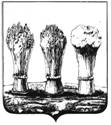 Управление образования  города Пензымуниципальное бюджетное общеобразовательное учреждение  гимназия № . Пензы (МБОУ  гимназия   № 42  г. Пензы)                       УТВЕРЖДАЮДиректор МБОУ гимназии № 42 г.Пензы ________________________Т.Ю. Сионова  «________» _____________2018г.РАСПИСАНИЕ работы бассейна на 2018-2019 учебный годПонедельникВторникСредаЧетвергПятницаСуббота09.25 – 12.10Уроки физкультуры, раздел «Плавание»Уроки физкультуры, раздел «Плавание»Уроки физкультуры, раздел «Плавание»Уроки физкультуры, раздел «Плавание»Уроки физкультуры, раздел «Плавание»Уроки физкультуры, раздел «Плавание»14.00-15.00Дополнительно закреплённые группы по обучению плаванию учащихся из близлежащих школ в рамках проекта «Учусь плавать»МБОУ СОШ № 52 г. ПензыСовершенствование плавания (учащиеся МБОУ гимназии № 42 г. Пензы, 1, 3 классы)Дополнительно закреплённые группы по обучению плаванию учащихся из близлежащих школ в рамках проекта «Учусь плавать»МБОУ СОШ № 37 г. ПензыДополнительно закреплённые группы по обучению плаванию учащихся из близлежащих школ в рамках проекта «Учусь плавать»МБОУ СОШ № 31г. ПензыГруппы начального обучения плаванию в рамках проекта «Учусь плавать» (учащиеся МБОУ гимназии № 42 г. Пензы, 2 гр.)Санитарный день15.00-16.00Совершенствование плавания (учащиеся МБОУ гимназии № 42 г. Пензы)Совершенствование плавания (учащиеся МБОУ гимназии № 42 г. Пензы)Совершенствование плавания (учащиеся МБОУ гимназии № 42 г. Пензы)Совершенствование плавания (учащиеся МБОУ гимназии № 42 г. Пензы)Группы начального обучения плаванию в рамках проекта «Учусь плавать» (учащиеся МБОУ гимназии № 42 г. Пензы, 1 гр.)Санитарный день16.00-17.00Группы начального обучения плаванию в рамках проекта «Учусь плавать» (учащиеся МБОУ гимназии № 42 г. Пензы, 1 гр.)Совершенствование плавания(учащиеся МБОУ гимназии № 42 г. Пензы,  5,6 классы)Группы начального обучения плаванию в рамках проекта «Учусь плавать» (учащиеся МБОУ гимназии № 42 г. Пензы, 2 гр.)Совершенствование плавания(учащиеся МБОУ гимназии № 42 г. Пензы,  8 классы)Совершенствование плавания (учащиеся МБОУ гимназии № 42 г. Пензы, 8, 7 классы)Санитарный день17.00 – 18.00Группы начального обучения плаванию в рамках проекта «Учусь плавать» (учащиеся МБОУ гимназии № 42 г. Пензы, 2 гр.)Совершенствование плавания(платные образовательные услуги, 6-7 лет)Группы начального обучения плаванию в рамках проекта «Учусь плавать» (учащиеся МБОУ гимназии № 42 г. Пензы, 1 гр.)Совершенствование плавания(учащиеся МБОУ гимназии № 42 г. Пензы)Совершенствование плавания(платные образовательные услуги, 6-7 лет)Санитарный день18.00-19.00Совершенствование плавания(учащиеся МБОУ гимназии № 42 г. Пензы)Совершенствование плавания(учащиеся МБОУ гимназии № 42 г. Пензы)Совершенствование плавания(платные образовательные услуги, от 8 лет )Совершенствование плавания(учащиеся МБОУ гимназии № 42 г. Пензы)Совершенствование плавания(платные образовательные услуги, от 8 лет )Санитарный день19.00-20.00Группа здоровьяГруппа здоровья (платные образовательные услуги, жители микрорайона )Группа здоровьяГруппа здоровья (платные образовательные услуги, жители микрорайона )Группа здоровьяСанитарный день